西和中学校　２年生　勉強の方法について（５教科）　　学校の授業で習ったことを完全に習得するためには、家で習ったことをもう一度復習したり、次の授業に向けて予習したりすることが必要です。各教科どのように家庭学習に取り組めばよいか、解説しますので、参考にしてください。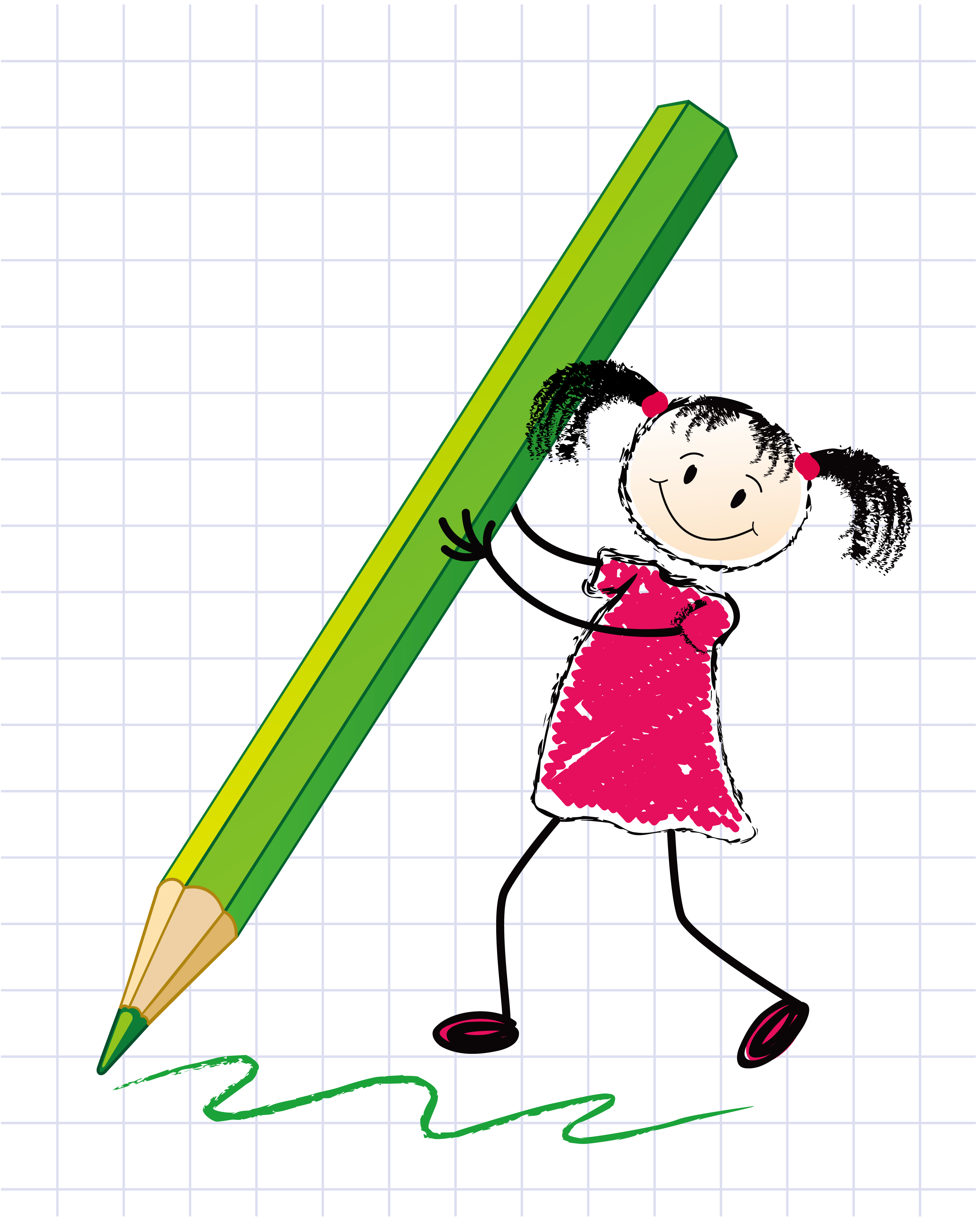 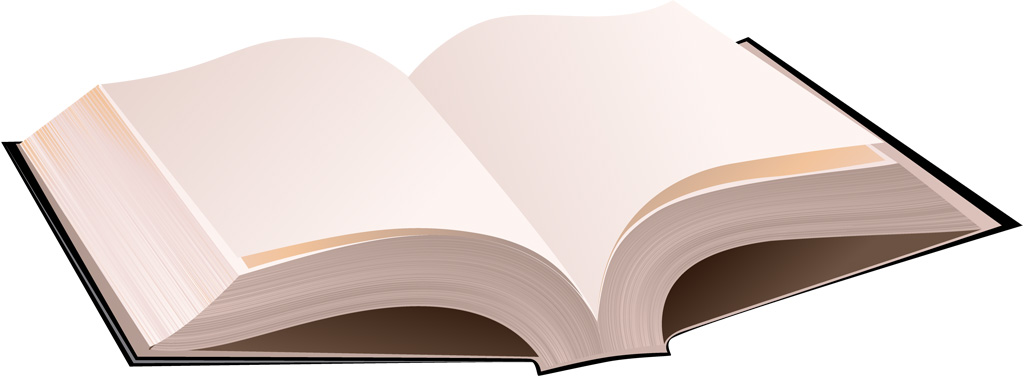 国　語国　語予習新出漢字を覚え、意味調べをし、・教科書を読もう。復習ノートを見直し、習ったことを確認しよう。(そのためには、確認しやすいノート作りが必要です。)アドバイス漢字小テストがあります。自主勉強ノートを活用して漢字を覚えよう。日頃から、文章(本・新聞など)を数多く読み、慣れ親しもう。社　会社　会予習教科書をしっかりと読もう。復習重要語句を覚えたり、地図やグラフ・表などをもう一度確認しましょう。問題集などをやってみよう。まとめ方（地理）自分で略地図をかき、その中に必要なものを書き込もう。（歴史）自分で年表を書いてまとめよう。（特に日本と外国の関係）数　学数　学復習すこしずつでいいので、毎日問題集やプリントの問題を解いておこう。アドバイス答えにたどり着くまでの途中を大切にしよう。わからないときは、解き方の丸写しでもかまわない。理　科理　科予習教科書を「なぜ」「どうして」と考えながらしっかりと読もう。復習プリントのカッコの語句を中心に、もう一度確認しておこう。アドバイス教科書やプリントの図や写真、グラフ等を確認しておこう。また実験や観察の結果でどのようなことがわかったのか、しっかりまとめておこう。英　語英　語予習・次に習うページの本文写しと新出単語の意味を調べよう。復習① 既習の単語練習② 教科書の音読③ 基本文の練習☆授業の内容を，自分で学び直し，「分かった」ことを「使える」ように。ジャンプ・日本語訳を，何も見ないで英語に直しSpeaking，そしてWriting してみよう。・授業で学習した基本文を覚え，アレンジして自分なりの文を作ってみよう。